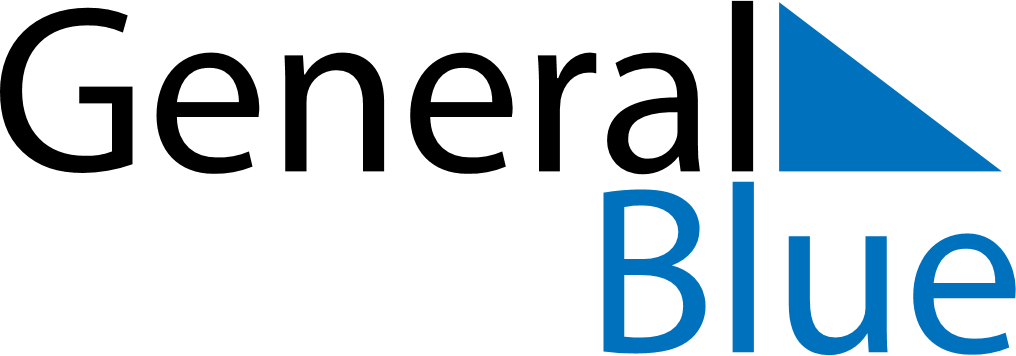 February 2018February 2018February 2018RussiaRussiaMONTUEWEDTHUFRISATSUN12345678910111213141516171819202122232425Defender of the Fatherland Day262728